Жара. В озере купаются   деревья. На полях  и лугах от жажды сохнут лягушки. Взглянула  на   небо, а там летают бараны. Из-за кустов выбежали комары и побежали кто куда. Полевые ромашки побежали прямо  в озеро, сломя голову.   Всё кругом  вверх дном и голова от этого кувырком.Автор: Хайбрахманова К.1 класс 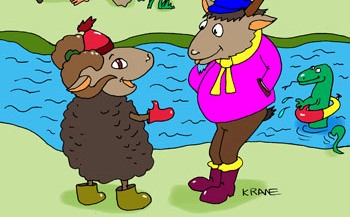 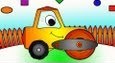 Это было завтра, когда  луна  только-только спустилась на землю. Прилетел большой желтый трактор. Из  него вышли Мышка - норушка  и Бычок- смоляной бочок.-Привет, лунатики! – сказал я им. - Помогите! Привидение! – испугались  звери, попрыгали  в трактор и улетели.              Автор: Гаизов Л. 1  класс Барсик вылепил  из  снега трёхколесную телегу. Запреглись в нее бычки, кота на скачку понесли. По дороге едет Барсик, а там…На дубу свинья крадется, в бане парится  медведь, на березе сидит заяц и книжки вслух читает.Автор: Сабиров Р.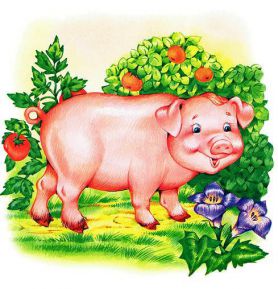 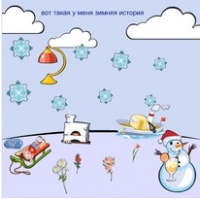 Вышла я завтра утром на улицу. На небе светило  вчерашнее солнце. Решила я  слепить снеговика. Снеговик получился  красивый. На голову  я ему надела венок, который слепила из одуванчиков. Вдруг снеговик заговорил человечьим голосом: -Я замерз, вынеси горячего чая.Напоила  я  его чаем,  и он растаял. Автор: Микина Ю.Собака Жучка  ехала на велосипеде. Мальчик Женя бежал рядом и громко лаял.  Женю испугались овцы и забежали на  макушку дерева. Одна овечка упала прямо на лошадку и поскакала верхом. Доскакали до магазина, зашли и купили снег. Автор: Мирсалихов Н. 1 класс  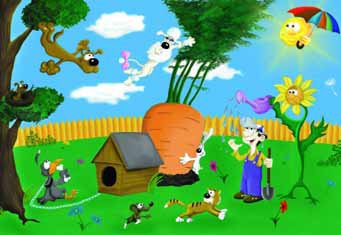 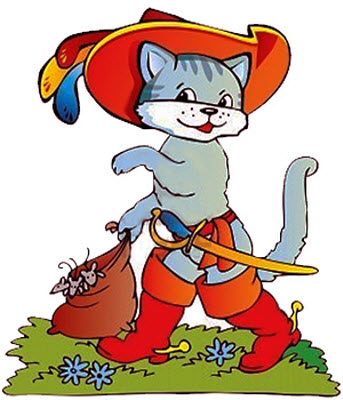 На горе стоит гора, а на той горе домик. На том домике сидит кот в красных сапогах, играет во трубу. Труба точеная, позолоченная. Утром во трубу трубит, к  ночи сказки говорит. Сбегаются звери кота послушать, пряники покушать.Автор: Бакиров Л. 1 класс 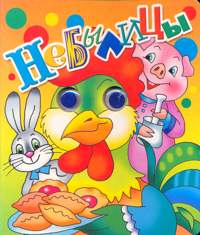 